 B       2.E    3.A    4. D    5.E   6. B  7.A  8. B  9.E   10. D  11. E  12. C  13. E  14.D    15.E   16.E   1.B2.E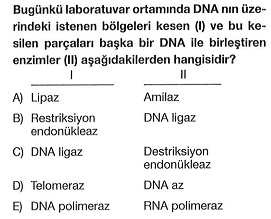 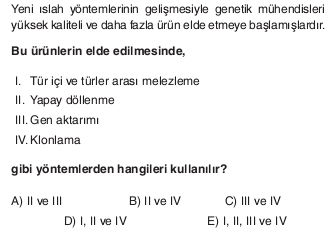 3.A4.D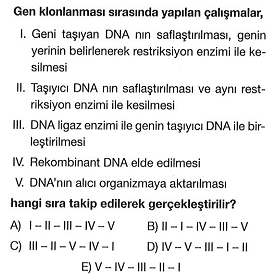 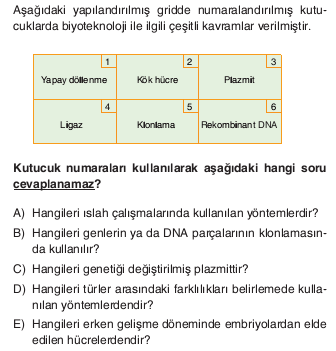 5.E6.B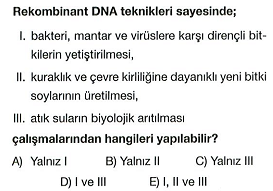 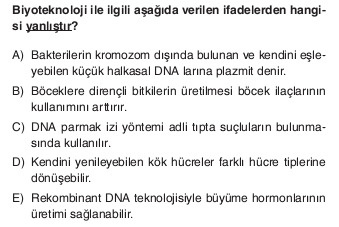 7.A8.B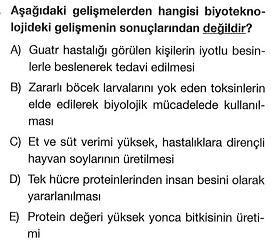 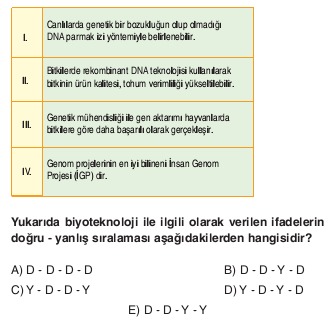 9.E10.D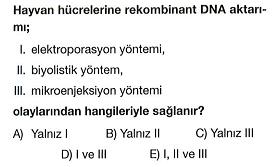 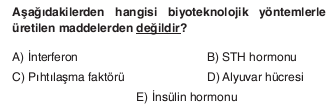 11.E12.C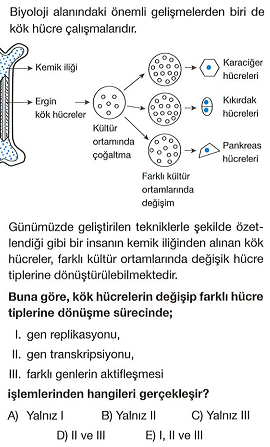 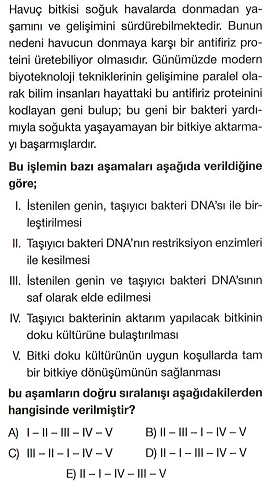 13.E14.D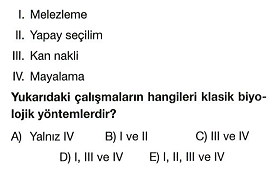 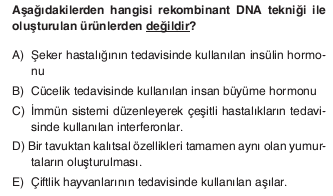 15.E16.E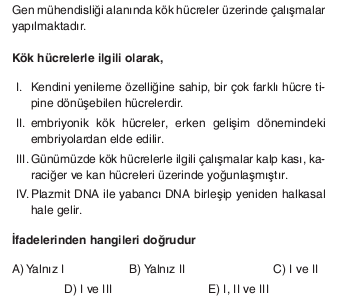 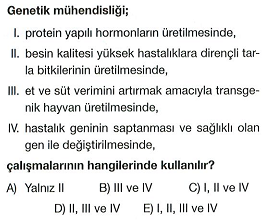 